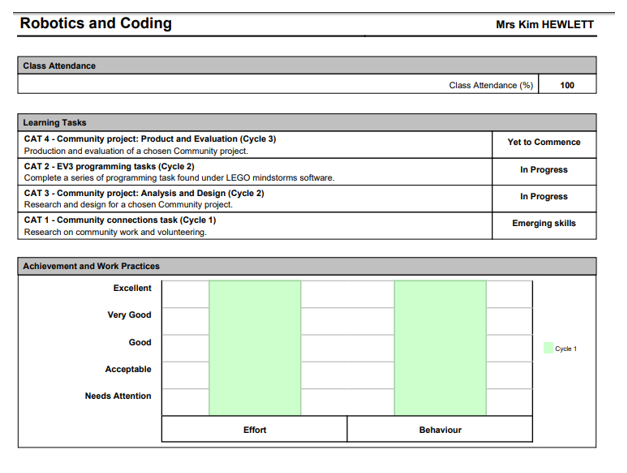 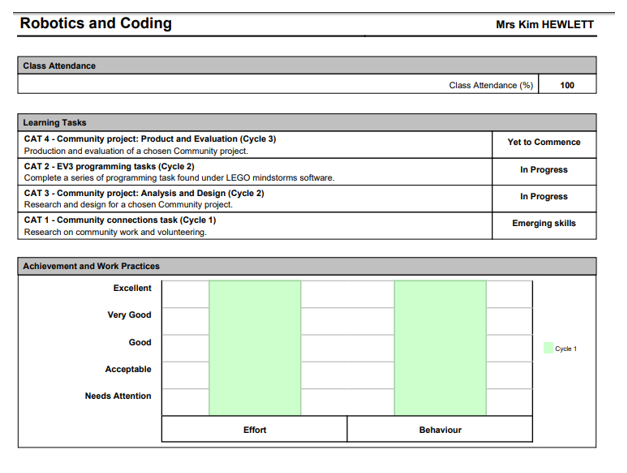 Year 7 – 10 Report Explanation